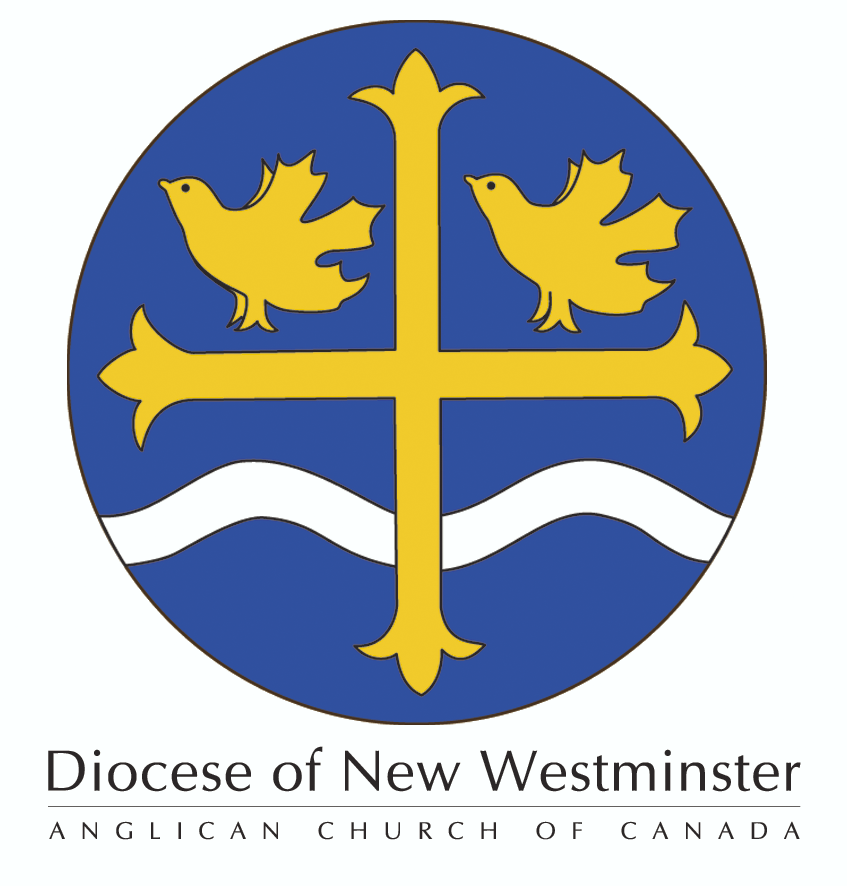 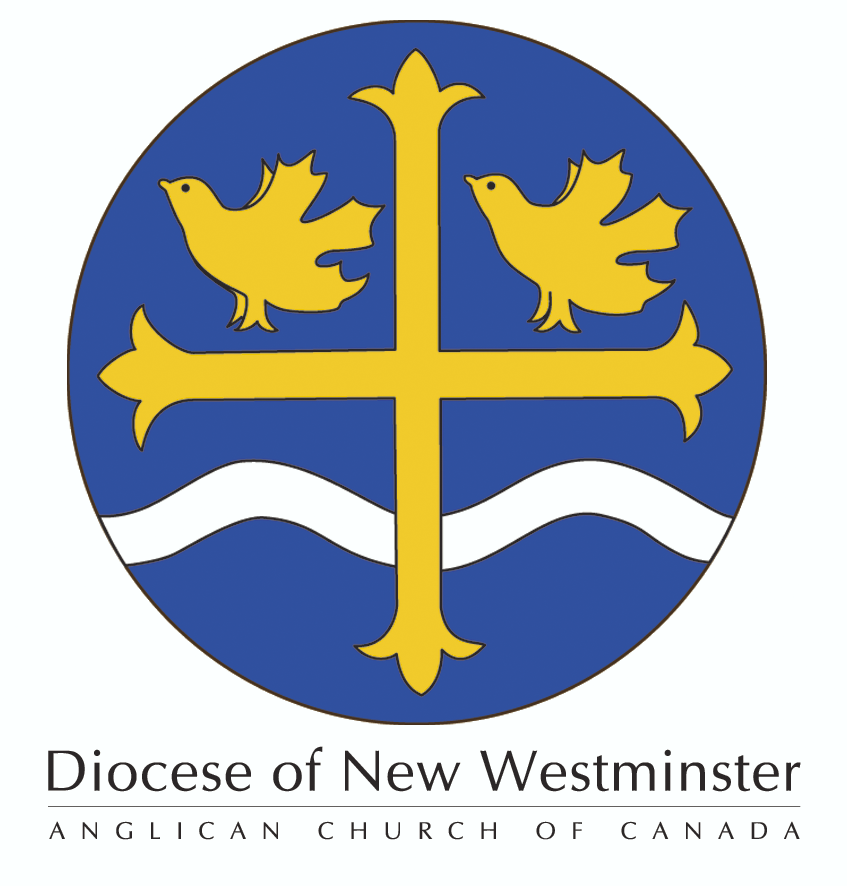 The Order of the 
Diocese of Nomination Form 2015Please print clearly and do not change the layout of this form.  Only one person may be nominated per parish each calendar year.NOMINEE Please provide the Nominee’s FULL Name and icate the name they normally use.Title: (Circle preferred) Mr. / Ms / Mrs. / Dr.  Given Name(s):	Surname:	Name normally used: _________________________________________________________________Parish: _____________________________________________________________________________Nominee Contact Information:Address:	Town/City: ______________________________________________  Postal Code:___________________Home phone (        )		Work Phone: (        )	Mobile Phone: (        )		E-mail:	Acceptance of NominationI accept this nomination to the Order of the Diocese of New Westminster and consent  to the publication of my photograph and and details of my service to my Parish and the Diocese should my nomination be approved.Nominee’s Signature:  _____________________________________ Date:_________________________Biography: Please provide a brief biography of the Nominee.  If more space is needed please use a separate sheet clearly indicating that it is a continuation of this section.________________________________________________________________________________________________________________________________________________________________________________________________________________________________________________________________________________________________________________________________________________________________________________________________________________________________________________________________________________________________________________________________________________________________________________________________________________________________________________________________________________________________________________________________________________________________________________________________________________________________________________________________________________________________________________________________________________________________________Citation: Please provide a narrative description (i.e. no bullet points) of this person’s service to the Parish and/or the Diocese, including the dates of service (please see the eligibility requirements on the nomination information document). If more space is needed please use a separate sheet clearly indicating that it is a continuation of this section. This information will be recorded in the permanent record of the Order and will form the basis for the citation read at the Investiture Service. ______________________________________________________________________________________________________________________________________________________________________________________________________________________________________________________________________________________________________________________________________________________________________________________________________________________________________________________________________________________________________________________________Parish SupportNominated by:Name:	Signature:	Parish Approval:This Nomination has been reviewed by the Rector. Following consultation between the Rector and the Wardens of this parish we are pleased to approve and support this Nomination for consideration by the Selection Committee. Rector’s Name:	Rector’s Signature:	Warden’s Name:	Warden’s Signature:	Warden’s Name:	Warden’s Signature:	(Please add additional names and signatures as needed to ensure that all parish wardens have signed this form.)Date: 	Nomination Deadline, Photo and FeeThe deadline for nominations is April 30, 2015.This Nomination Form must be accompanied by a photo (3” x 5” preferred) of the Nominee and a $25 processing fee payable to the “Diocese of New Westminster” (please note in the memo line of the cheque “ODNW”).  The Nomination Form, photo, and cheque must be received in the Bishop’s Office by April 30th, 2015.Please send them to:The Diocese of Attention: Bill Siksay#580 – 401 West Georgia Street,Fax: 604-684-7017e-mail: bsiksay@vancouver.anglican.caIf you have any questions regarding the Order of the Diocese of New Westminster please call Bill Siksay at 604-684-6306 ext. 228.To be completed by the Synod OfficeDate Rec’d:		Fee:		Photo:		Ack:	Comments of Selection Committee:	Selection Committee Member Signature	Approved:  YES	NO          Notified on: ______________(attach letter to this form)           Db:__________